Ы-     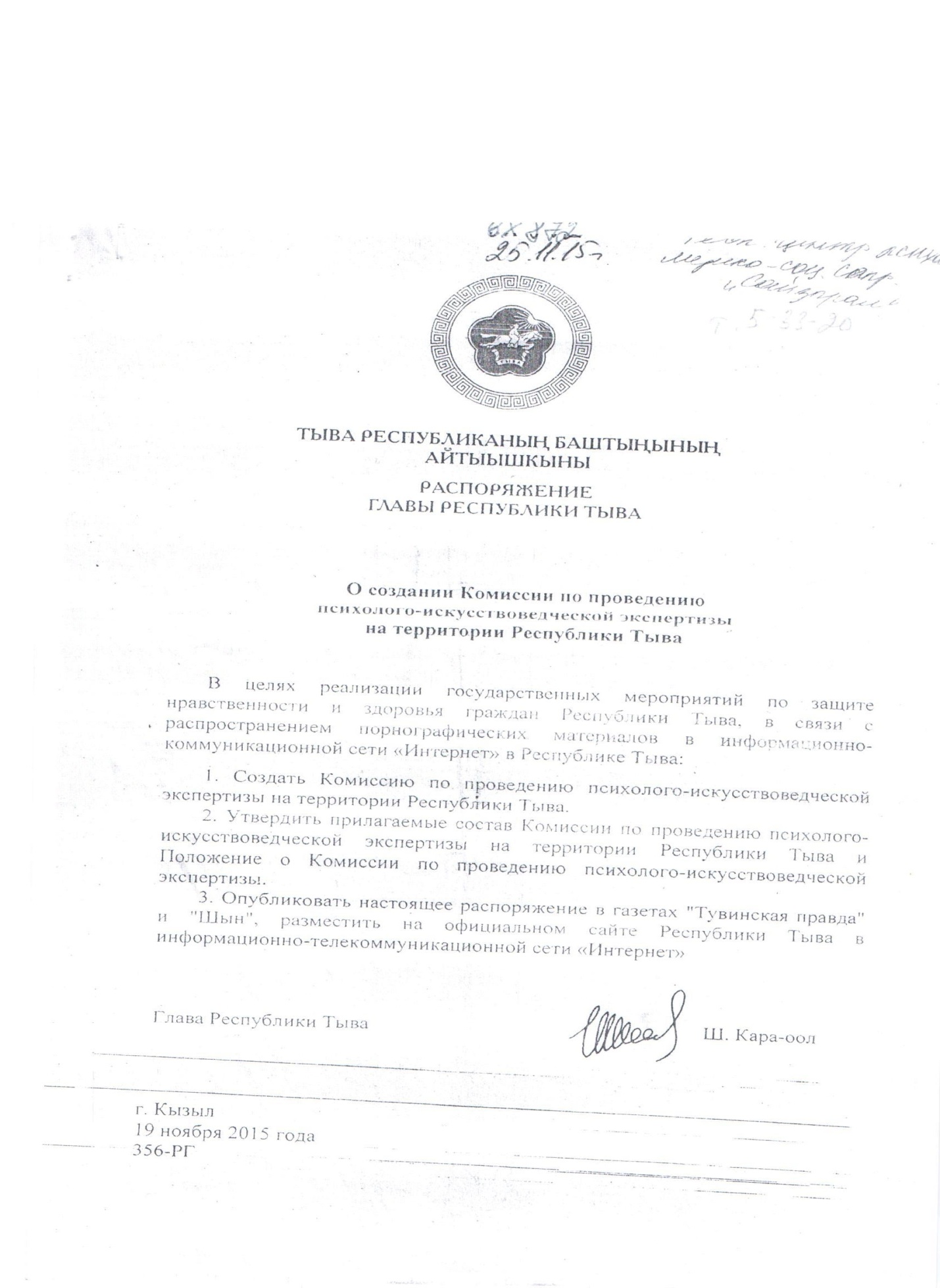 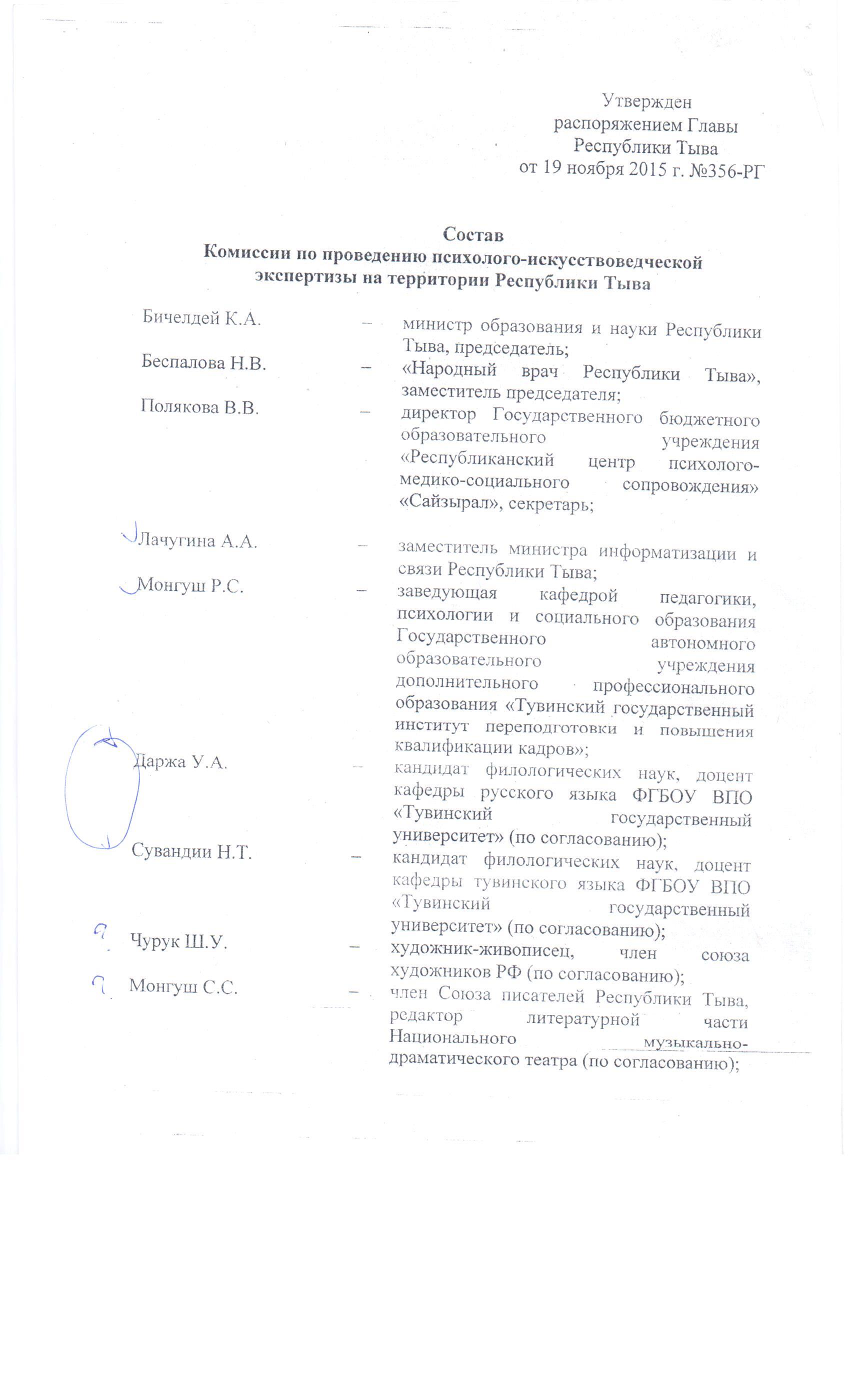 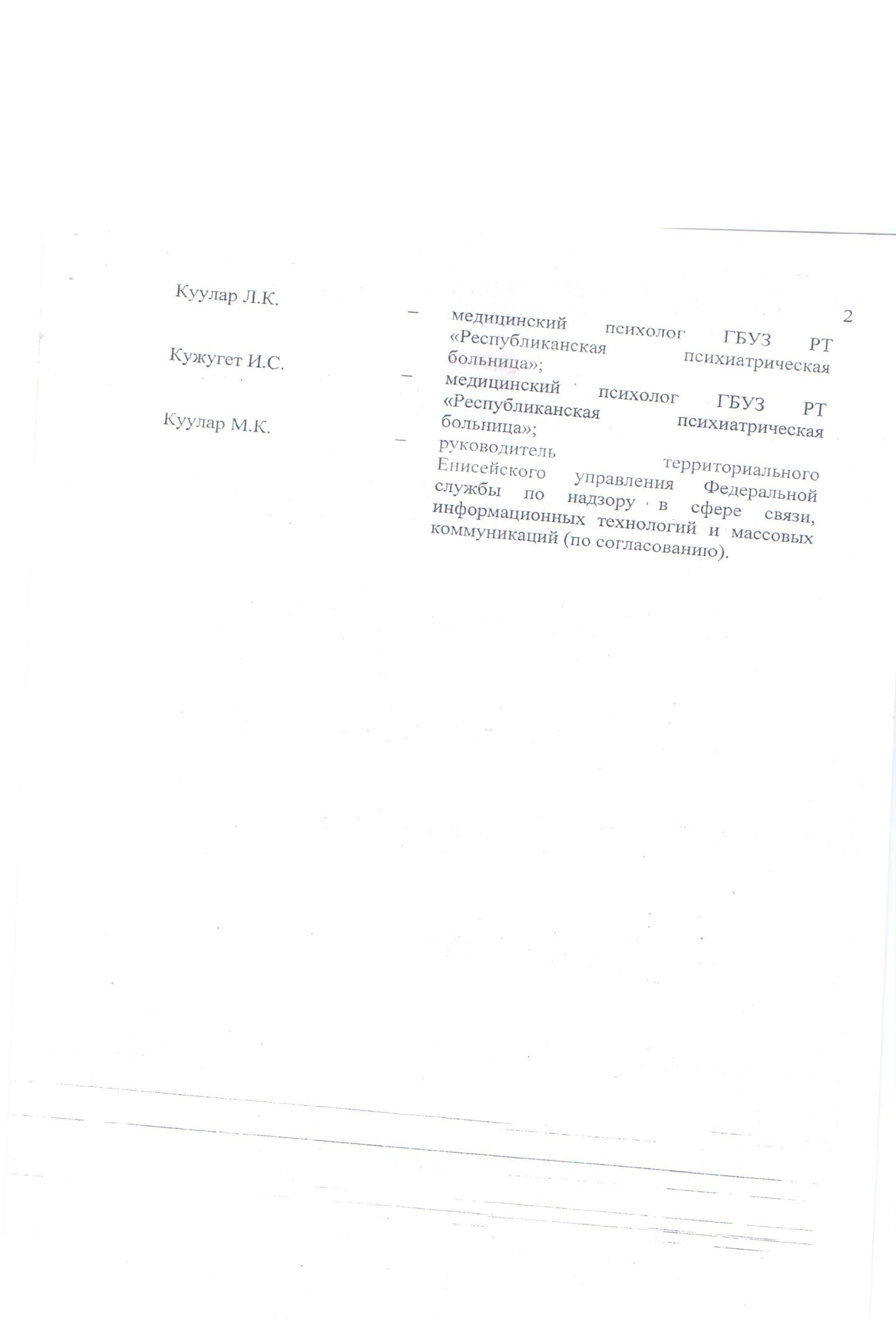 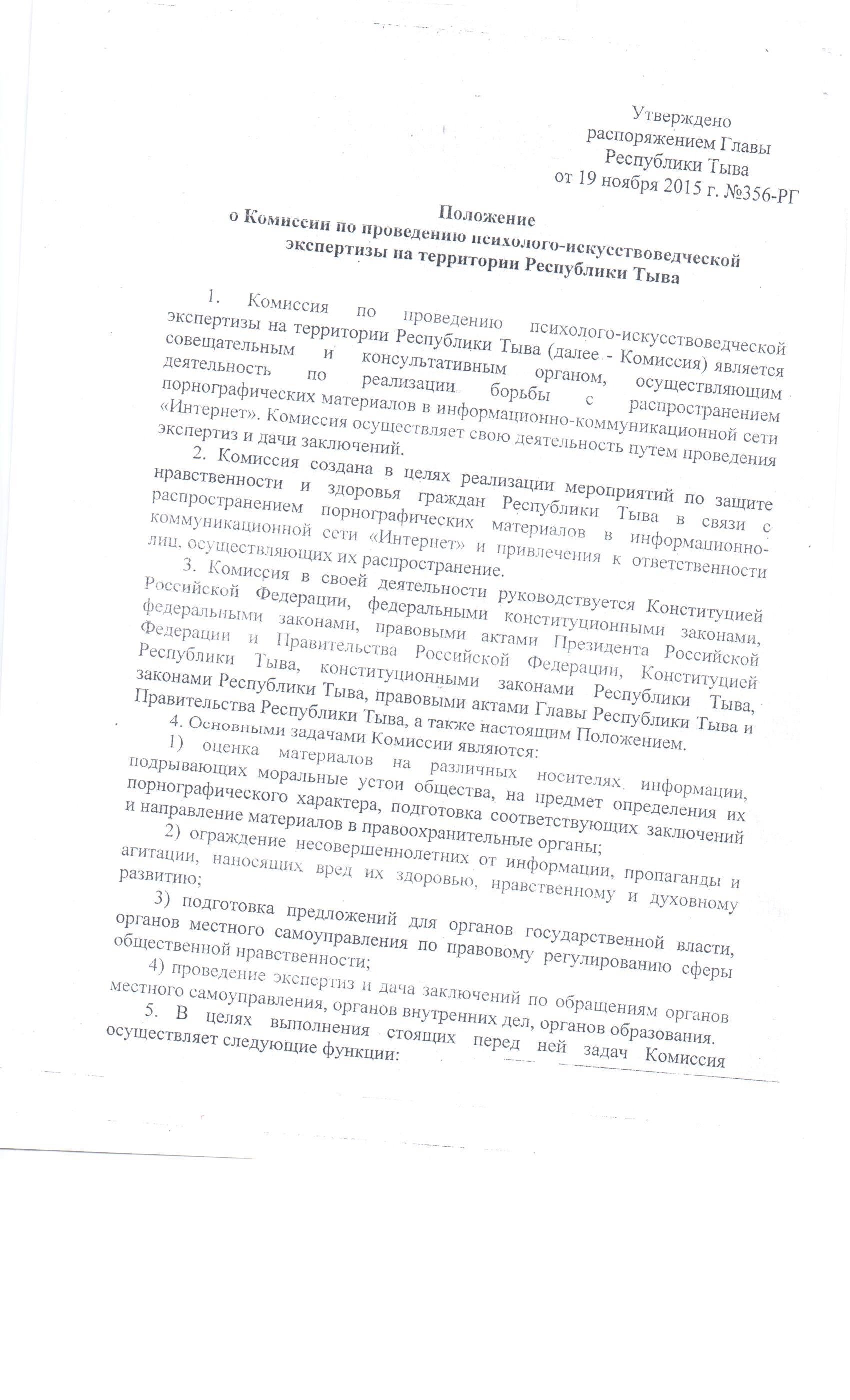 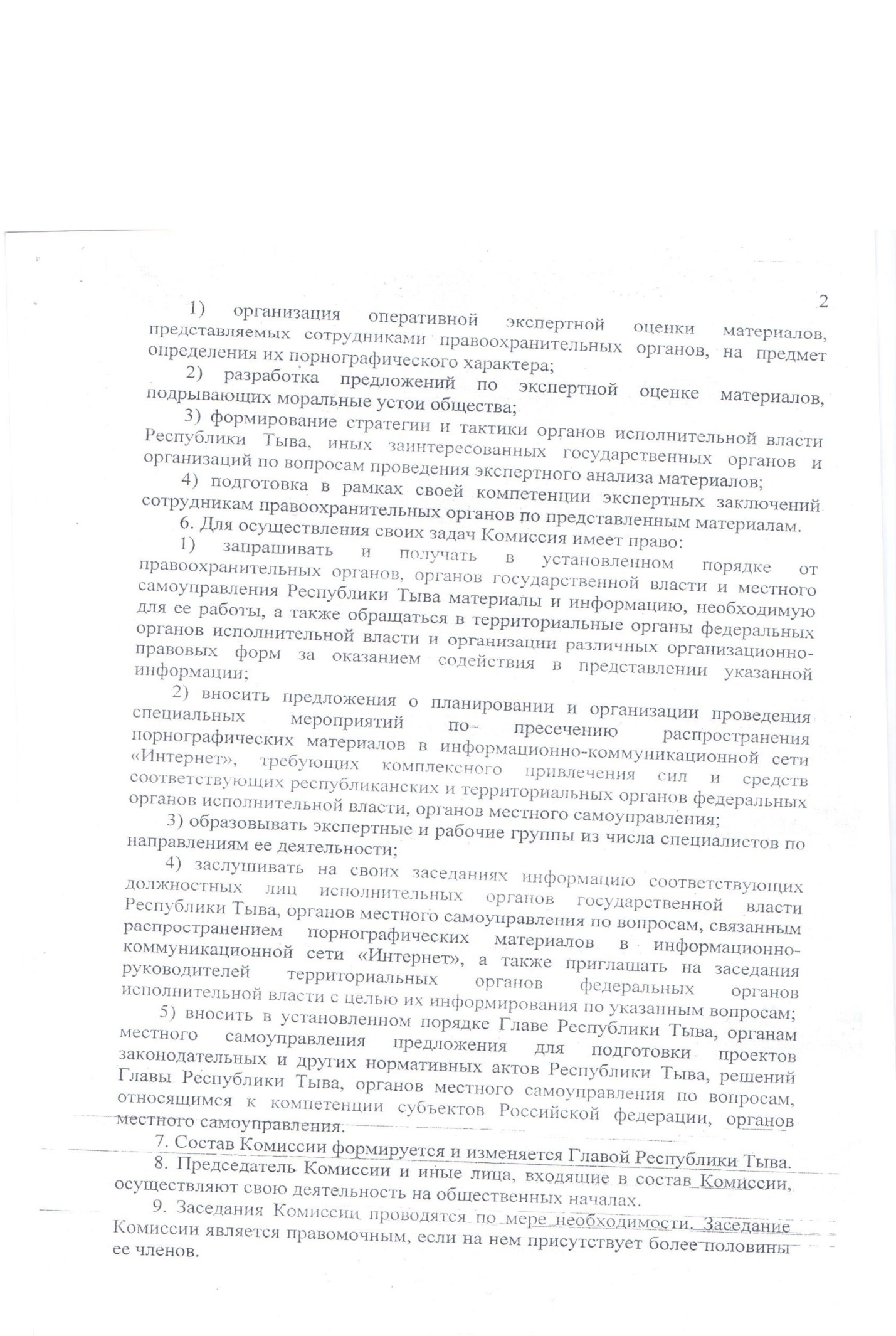 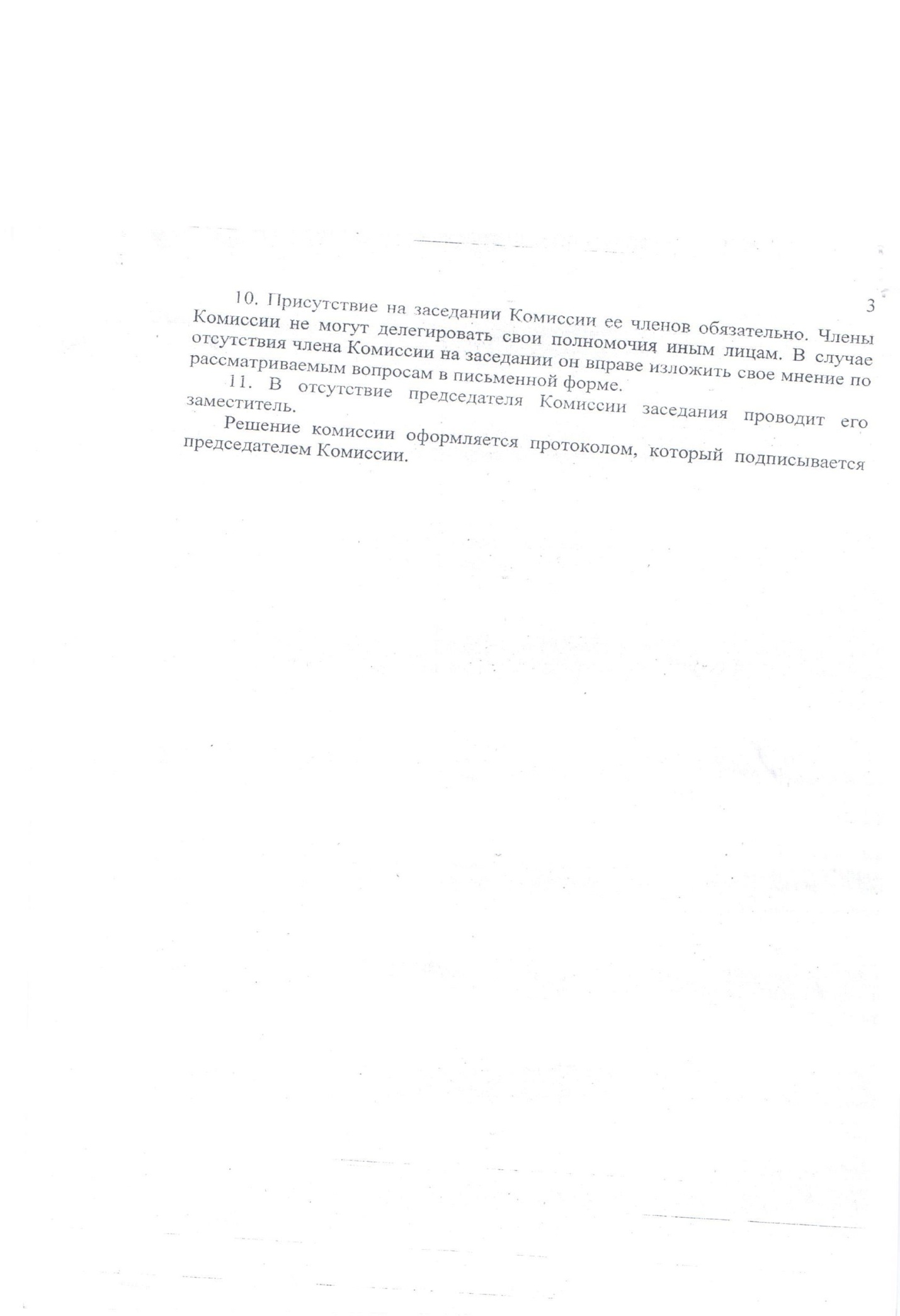 